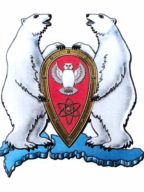 Городской округ Архангельской области «Новая Земля»СОВЕТ ДЕПУТАТОВМУНИЦИПАЛЬНОГО ОБРАЗОВАНИЯГОРОДСКОЙ ОКРУГ «НОВАЯ ЗЕМЛЯ»пятого созыва(двадцать шестая сессия)Р Е Ш Е Н И Еот 27 апреля 2021 г. № 196О внесении изменений в Устав городского округа Архангельской области «Новая Земля»В целях приведения Устава городского округа Архангельской области «Новая Земля» в соответствие с нормами действующего законодательства Российской Федерации, на основании статей 24, 42 Устава городского округа Архангельской области «Новая Земля» от 20.04.2012 № 02 (с последующими изменениями), Совет депутатов муниципального образования городской округ «Новая Земля» р е ш и л:1. Внести в Устав городского округа Архангельской области «Новая Земля»   от 20.04.2012 № 02 (в ред. от 05.04.2013 № 82, от 09.04.2014 № 132, от 18.12.2014 № 180, от 02.04.2015 № 197, от 05.11.2015 № 215, от 05.05.2016 № 256, от 06.12.2016 № 08, от 18.05.2017 № 46, от 05.12.2017 № 63, от 26.04.2018 № 83, от 26.02.2019 № 100, от 19.11.2019 № 128, от 28.04.2020 № 152, от 24.11.2020 № 165) зарегистрированный Управлением Министерства юстиции Российской Федерации по Архангельской области и Ненецкому автономному округу от 01 июня 2012 года, RU 293060002012001, следующие изменения и дополнения: 1.1. пункт 43 статьи 5 изложить в следующей редакции:«43) организация в соответствии с федеральным законом выполнения комплексных кадастровых работ и утверждение карты-плана территории.»;1.2. статью 5 дополнить пунктом 44 следующего содержания:«44) принятие решений и проведение на территории городского округа «Новая Земля» мероприятий по выявлению правообладателей ранее учтенных объектов недвижимости, направление сведений о правообладателях данных объектов недвижимости для внесения в Единый государственный реестр недвижимости.»;1.3. часть 1 статьи 6 дополнить пунктом 22 следующего содержания:«22) осуществление мероприятий по оказанию помощи лицам, находящимся в состоянии алкогольного, наркотического или иного токсического опьянения.»;1.4. в части 3 статьи 20 слова «по десятимандатному избирательному округу» исключить;1.5. по тексту пункта 2 части 7 статьи 30 слова «денежного» заменить словами «ежемесячного денежного»;1.6. пункт 3 части 7 статьи 30 изложить в следующей редакции:«3) ежегодный оплачиваемый отпуск, на условиях и в порядке, установленном трудовым законодательством и законом Архангельской области.».2. Изменения, указанные в пункте 1.2. настоящего решения, вступают в силу с 29.06.2021, но не ранее дня официального опубликования решения после государственной регистрации.3. Главе муниципального образования городской округ «Новая Земля» направить настоящее решение для государственной регистрации в Управление Министерства юстиции Российской Федерации по Архангельской области и Ненецкому автономному округу в порядке, установленном Федеральным законом от 21.07.2005 № 97-ФЗ «О государственной регистрации уставов муниципальных образований».4. Главе муниципального образования городской округ «Новая Земля» опубликовать настоящее решение в газете «Новоземельские вести» после его государственной регистрации Управлением Министерства юстиции Российской Федерации по Архангельской области и Ненецкому автономному округу в порядке, установленном Федеральным законом от 21.07.2005 № 97-ФЗ «О государственной регистрации уставов муниципальных образований».5. Совету депутатов, главе муниципального образования городской округ «Новая Земля», администрации муниципального образования городской округ «Новая Земля» привести муниципальные нормативные правовые акты в соответствие с настоящим решением.Председатель Совета депутатовмуниципального образованиягородской округ «Новая Земля»  ________________А.Н. Симовин Глава  муниципального образования  городской округ «Новая Земля»_____________________ Ж.К. Мусин